   Year 6 Overview Plan 2022/2023      ‘Learning, growing and living with Jesus.’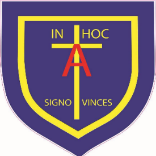 Year SIXAdvent term 1Advent term 2Lent 1Lent 2Pentecost 1Pentecost 2RE1. Loving - Domestic Church - Family - Do you have to earn love?2.  Vocation and commitment - Baptism/Confirmation - Belonging - What is commitment in life?3. Expectations - Advent - Loving - Should we have expectations in life?1. Loving - Domestic Church - Family - Do you have to earn love?2.  Vocation and commitment - Baptism/Confirmation - Belonging - What is commitment in life?3. Expectations - Advent - Loving - Should we have expectations in life?4. Sources - Local Church - Community - Are books enriching?5. Unity - Eucharist - Relating - Why are we happiest when we are united?6. Death and New Life - Lent - Giving - Can you any good out of loss and death?4. Sources - Local Church - Community - Are books enriching?5. Unity - Eucharist - Relating - Why are we happiest when we are united?6. Death and New Life - Lent - Giving - Can you any good out of loss and death?7. Witnesses - Pentecost - Serving - What do I want to be witness to in my life?8. Healing - Reconciliation - Inter-relating - Who needs healing?9. Common good – Universal church – World – How can we work together to build a just and fair world?7. Witnesses - Pentecost - Serving - What do I want to be witness to in my life?8. Healing - Reconciliation - Inter-relating - Who needs healing?9. Common good – Universal church – World – How can we work together to build a just and fair world?English - Writing      Rose Blanche (Narrative)Hansel and Gretel (Narrative)Letters from the lighthouse- RecountPostcards from Prison (Letter)The Firework-Maker's Daughter (Narrative)Goldilocks Newspaper (Newspaper Report) Paperman (Narrative)English - ReadingRose Blanche and Harmonica BoyExecutioner DaughterFloodlandPodkin One-EarWild boyMathsPlace Value Addition and subtractionFractionsMeasurementRation AlgebraDecimalsFractions, decimals and percentages.Area, perimeter and volume. Statistics ShapeGeometryPosition and directionHistoryWorld War 2 Kings and Queens Industrial Revolution ScienceLiving thing and their habitatEvolution and InheritanceAnimals including humansLightElectricitySTEM ProjectGeographyThe United KingdomMountain, Earthquake and VolcanoesMans impact on the environment